Воскресная школа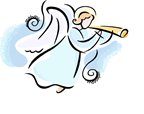 Расписание занятий на 2019-20 учебный годСредняя группа  (1 год обучения)Телефон для справок 8 916 939 51 87 Елена ЛеонидовнаВремяЗанятияПреподавателиКабинеты13.00-13.40Закон Божий Елена Леонидовна 1 этаж, класс 13.45-14.25Литературное чтениеЕлена Леонидовна1 этаж, класс 14.25-14.45 Трапеза14.25-14.45 Трапеза14.25-14.45 Трапеза14.25-14.45 Трапеза14.50-15.30Церковный и светский этикетЕкатерина Викторовна1 этаж, класс 15.35-16.30Урок творчества Ирина Юрьевна(лепка из глины)Ирина Владимировна(разные техники)Елена Анатольевна(шитьё)Нина Александровна (вязание)Юрий Михайлович художественная студиямастерская № 1класс доп.обр.класс цс языка1 этаж, класс(2 год обучения)(2 год обучения)(2 год обучения)(2 год обучения)13.00-13.40Церковнославянский языкИрина Вячеславовнакласс цс языка13.45-14.25Литературное чтениеЕлена Владимировнакабинет творчества14.25-14.45 Трапеза14.25-14.45 Трапеза14.25-14.45 Трапеза14.25-14.45 Трапеза14.50-15.30Закон Божий Юрий Михайловичкабинет творчества 15.35-16.30Урок творчества Ирина Юрьевна(лепка из глины)Ирина Владимировна(разные техники)Елена Анатольевна(шитьё)Нина Александровна (вязание)Юрий Михайловичхудожественная студиямастерская № 1класс доп.обр.класс цс языка1 этаж, класс